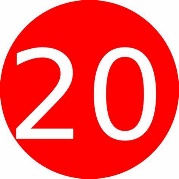 سِلْسِلَةُ سَلامَة .. الْمَنْهَجُ الْمُتَكامِلُ في اللُّغَةِ الْعَرَبِيَّةِ وَالثَّقافَةِ وَالْأَخْلاقِالتَّقويمُ الْأَوَّلُ في مادّةِ التَّرْبيَةِ الْإِسْلامِيَّةِ للفَصْل الدَّراسي الْأَوَل للصَّفّ الثاني الْأَساسيّ للعام الدَّراسي 2021-2022 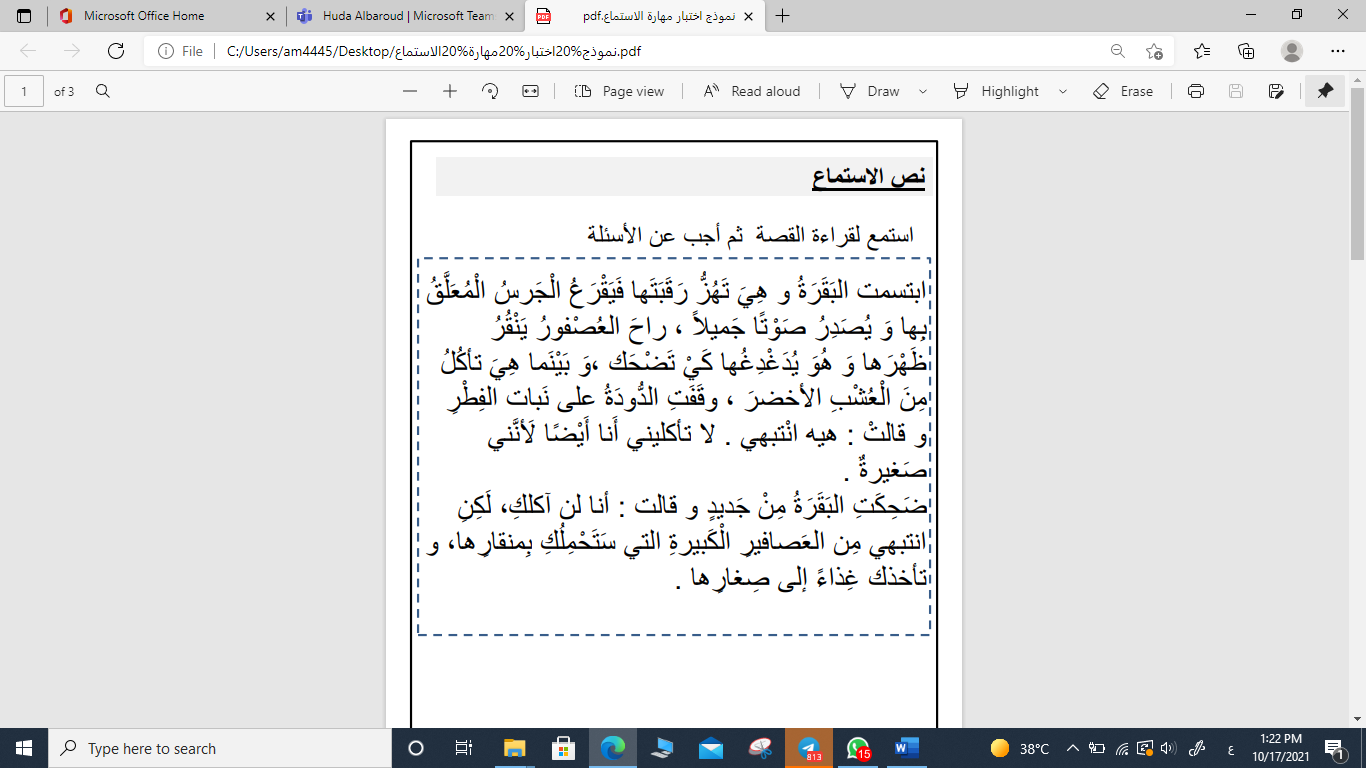 أولاً: اللغة العربيةالسُّؤالُ الأوَّلُ   استخرج من القصة :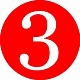 أ - تنوين الفتح: .......................ب - تنوين الضم: .....................   ت - اسم حيوان: .....................ج - مرادف ابتسمت ..................د - ضد كلمة (الصغيرة) ................ه – كلمة تشتمل على الصوت الطويل .................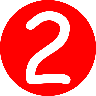 السُّؤالُ الثّاني   اختر الإجابة الصحيحة:1 / يعتبر نوع النص:               قصصي                   معلوماتي                 شعر2/ مرادف (ابتسمت):               كشرت                     حزنت                    فرحت3/ الكتابة الصحيحة لكملة (جميل) بتنوين الضم :               جميلاً                     جميلٍ                     جميلٌ4/ جمع كلمة (عصفور) :           عصفير                   عصافير                   عاصفور ثانياً: التربية الإسلامية السُّؤالُ الثالث   أَصِلُ الْعِبارَةَ بِما يُناسِبُها :       أَرْسُـــــمُ             أَمامَ الصّورَةِ الَّتي تَدُلُّ عَلى مَظاهِرِ الرَّحْمَةِ ، 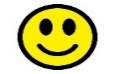 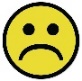 وَأَرْسُمُ        أَمامَ الصّورَةِ الَّتي لا تَدُلُّ عَلى مَظاهِرِ الرَّحْمَةِ في الْجَدْوَلِ الْآتي .                                                          السُّؤالُ الرابع   أَحْذِفُ الْكَلِماتَ الْآتِيَةَ مِنَ الصُّنْدوقِ ، ثُمَّ أَكْتَشِفُ الْكَلِمَةَ الْمُتَبَقِّيَةَ وَأَكْتُبُها :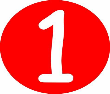 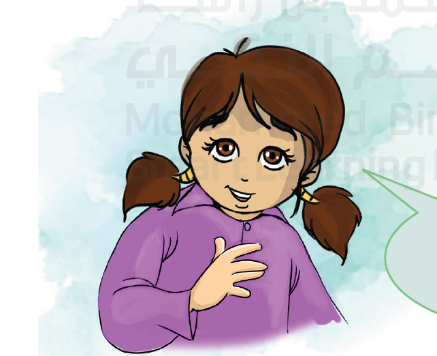 السُّؤالُ الرّابِعُ  أُحَوِّطُ حَوْلَ الصّورَةِ الَّتي تَدُلُّ عَلى مخلوقات  اللهِ في هذا الْكَوْنِ الشّاسِعِ .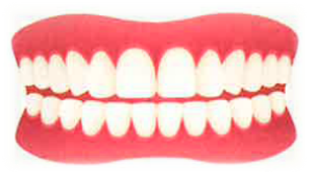 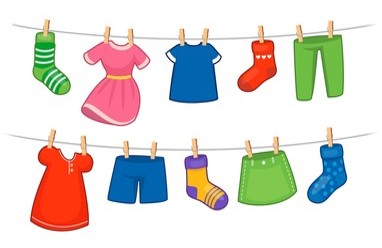 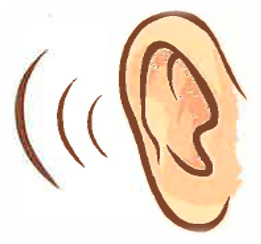 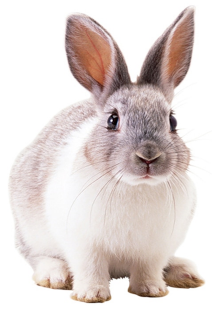 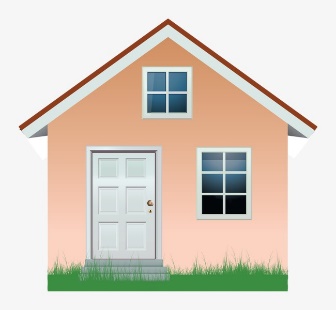 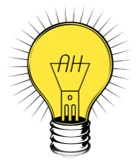 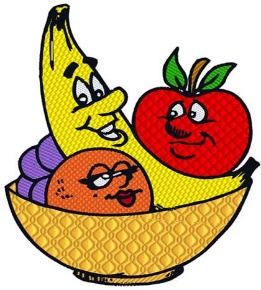 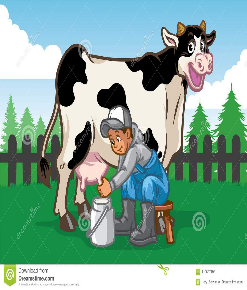 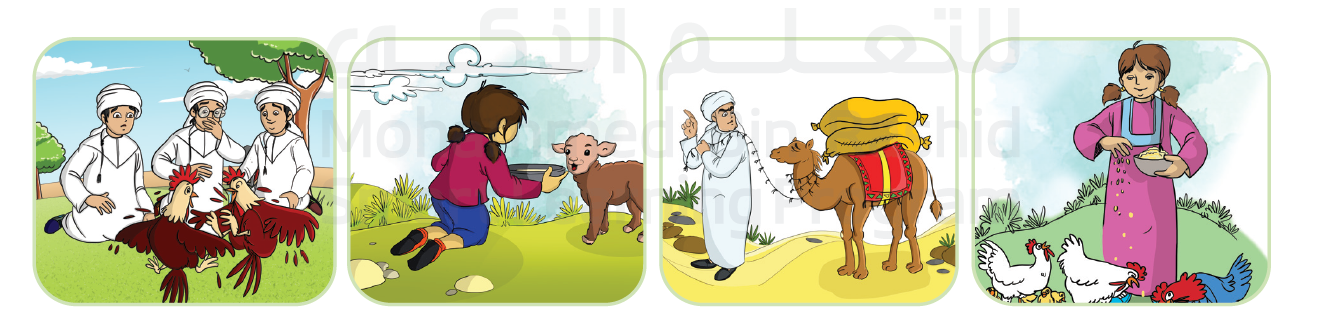 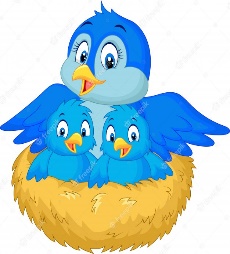 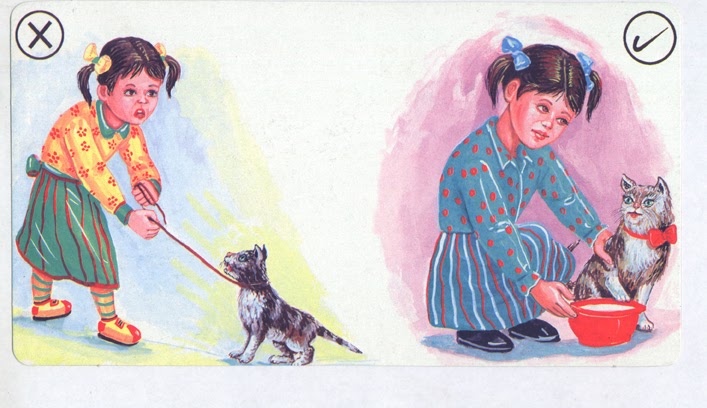 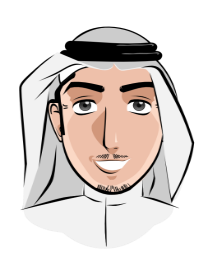 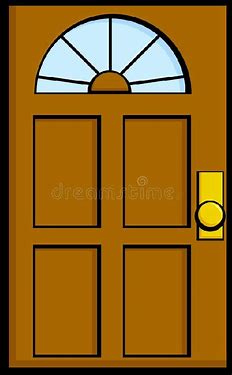 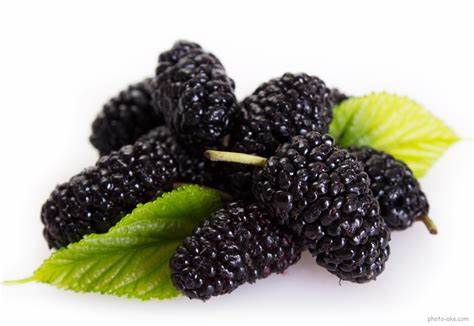 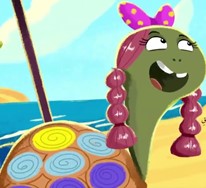 مسعودةسعو د